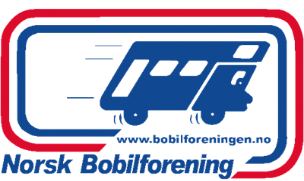 STYREMØTEPROTOKOLL FOR NORSK BOBILFORENING REGION MIDTMØTET VART AVHELDE 8.november 2020Desse møtte: Harry Rypdal, Mona Stenersen, Petter Mathisen, Sylvia Heggerusten, Tove Lindtner.Meldt avbod: Odd ØrstavikIkkje møtt: Hild SillisethSak 15-20. Styret i Region Midt. Slik situasjonen er no har leiar Rolf Johansen trekt seg med øyeblikkeleg virkning. Dette gjeld også Kjell Kjøsnes. Mona har hatt kontakt med president, visepresident samt kontoret i NB for å forhøyre seg om korleis vi skal gripe an denne saka. Det vart skrive ein mail som vart godtkjent blant dei resterande i styret som igjen vart sendt ut til alle medlemmane i regionen der ein fortalte kva som hadde skjedd og kva det resterande styret hadde i tankane. Presidenten sa at dette er ei sak for det resterande styret og at dei vil støtte oss og tilbyr hjelp frå hovudkontoret.  Desse hadde ordet til saka: Mona, Harry, Petter, Sylvia og ToveVEDTAK: Det resterande styret dannar eit interimstyre der Mona Stenersen blir valt som konstituert leiar. Ny nestleiar venter vi med. Resten av styret hjelper til med alle oppgåver fram til årsmøtet 2021. Det nye styret er einige om at openheit og ærleg heit skal vere ein gjennomgåande faktor. Alle i styret får den same informasjonen som konstituert leiar får. Dersom vi blir mindre enn 4 i styret må vi ta kontakt med sentralstyretSak 16-20. Val 2021.Mona tek kontakt med val komiteen. ein har gått utifrå og trudd at Olav Næss sit i denne komiteen men  følgje årsmøterferatet for året 2019 består komiteen  av Liv Jorunn Bakke, Jan Leinum og Reidun Balstad Stavne.Forslag frå styret å følgje den modellen som dei fleste regionane følger vedr val. Året 2020 vert eit ekstra år for dei som sit i styret. Slik at dei som stod på val i 2020 blir på val i 2021. Dei som står på val i 2021 blir å stå på val i 2022. dette då vi ikkje fekk gjennomføre årsmøtet i 2020 grunn korona. Desse hadde ordet til saka: Mona, Harry, Petter, Sylvia og Tove VEDTAK: Mona tek kontakt med val komiteen. Har forstått det slik at dei er i gang. Viktig at dei samarbeider tett. Styret går inn for forslag frå styret å følgje den modellen som dei fleste regionane følger vedr val. Året 2020 vert eit ekstra år for dei som sit i styret. Slik at dei som stod på val i 2020 blir på val i 2021. Dei som står på val i 2021 blir å stå på val i 2022. dette då vi ikkje fekk gjennomføre årsmøtet i 2020 grunn korona.Sak 17-20: Treff i Region midt året 2021.Årsmøtet 2021.Dette vil bli avhalde som planlagt 23-25 april på Storås. Lokal er bestilt. Tove har ei stø hand om dette.Region Midt sitt 20 års jubileum.Dette treffet vil mest trulig blir avholde i august. Det er danna ein komité` som består av begge treff koordinatorane ( Tove og Mona), Einar Westad og Karl S Olsen. Dei vil snarast mulig møtast og starte planlegginga.Desse hadde ordet til saka: Tove, Mona, Harry, Sylvia og Petter Landsmøte og landsmøte treffet 2021.Her var det satt ned ein komité` som skulle ta seg av treffet. Dei har informert i mails form at dei har trekt seg og vil ikkje bistå region midt med arbeidet. Slik det no ligg an så slit vi med å få dette til. Men ikkje noko skal vere uprøvd så vi må berre stå på.VEDTAK: Petter tek kontakt med Selbu kommune om å leige Årsøya til landsmøte treffet  2021. Petter og Tove jobbar ilag med å finne ein komité` som kan ta seg av årsmøte treffet. Ein frå styret må sitte i denne komiteen.Sak 18-20. Møter framover.Vi må ha ofte møter. I den forbindelse må Mona få oversikt over arbeidstidene til styret. Petter, Harry og Sylvia sender denne oversikta til Mona. På denne måten kan vi klare å få med flest mulig på møta. Mona lager sakliste til møta og alle innmeldte saker må sendast til leiar.Sak 19-20. Kommunikasjon.All kommunikasjon må/ bør skje via mail. Dette gjer arbeidet meir oversiktelig.Sak 20-20. Kasserer.Petter tek kontakt med Hill for å spør om ho kan ta kasserer vervet fram til årsmøtet. Slik det er no er dette vervet delegert til Karl. S. Olsen. Han er IKKJE medlem i styret men har berre hatt med inn og utbetaling å gjere. Karl lever regnskapet til regnskapsførar- kontoret.Møtet slutt kl 20.15Tove LindtnerVedlegg årsmøte referatet frå 2019